How to Join a Club or Organization on CI SyncLogin to your MyCI Account.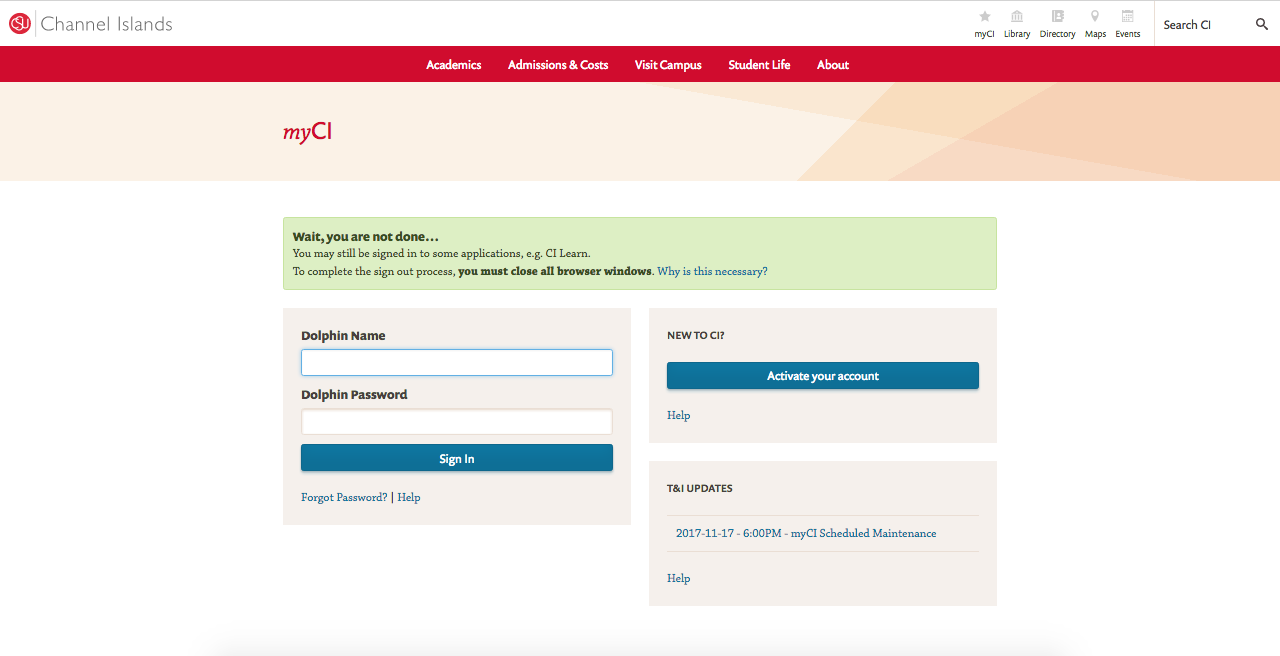 Figure  MyCI LoginFind the My Links section.Click the CI Sync (Clubs and Orgs) link.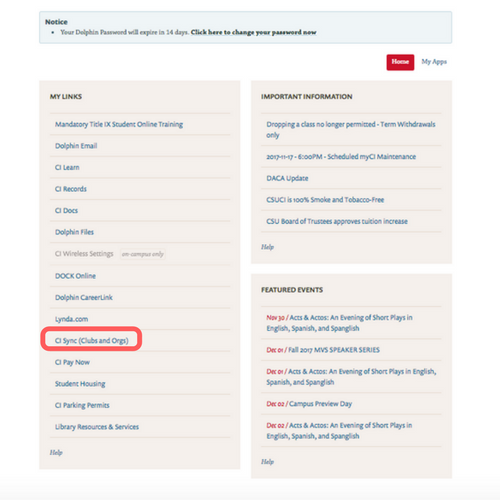 Figure  MyCI My LInksYou’ll be taken to the CI Sync home page.  On the top of the home page find the search box and type the name of any club or organization.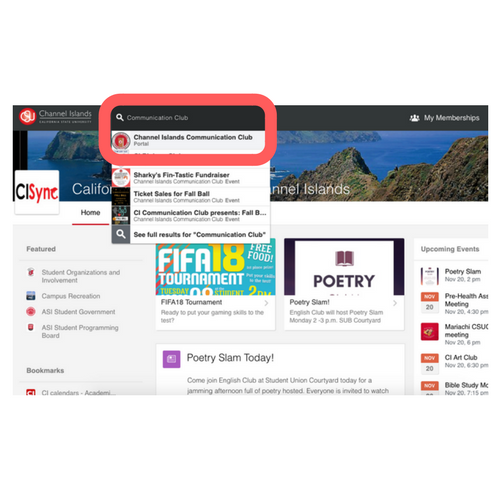 Figure  CI Sync Home PageYou’ll be taken to the portal page for the clubClick the “Join Now” button in top right corner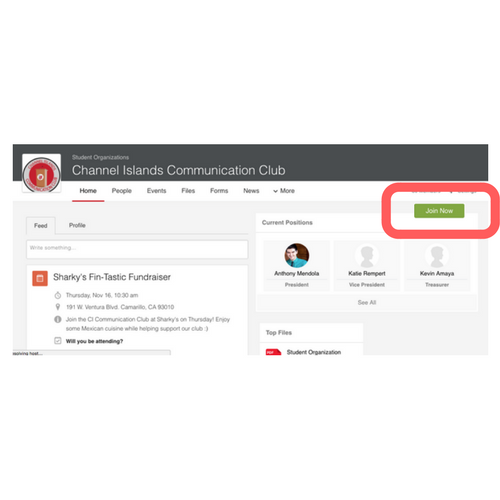 Figure  CI Sync Club Portal Page